DANE OSOBOWE NAUCZYCIELAImię i nazwisko: Piotr NawratWykształcenie: wyższe studia magisterskie - Akademia Wychowania Fizycznego w Katowicach - Wydział Wychowania Fizycznego na kierunku: wychowanie fizycznestudia  licencjackie - Akademia Wychowania Fizycznego w Katowicach - Wydział Fizjoterapii na kierunku: fizjoterapiaDodatkowe kwalifikacje zawodowe: instruktor dyscypliny sportu: pływanie oraz piłka nożna; instruktor odnowy biologicznej; przygotowanie pedagogiczne do zawodu; przygotowanie do prowadzenia zajęć z gimnastyki korekcyjnej; kierownik wycieczek szkolnyStopień awansu zawodowego: nauczyciel mianowanyStaż pracy: 7 latNauczany przedmiot: wychowanie fizyczneMiejsce pracy: Zespół Szkolno-Przedszkolny im. Kawalerów Orderu Uśmiechu w WielowsiCzas trwania stażu: 2 lata i 9 miesięcyData rozpoczęcia stażu: 1 września 2013 r.Planowany termin zakończenia stażu: 31 maja 2016 r.Uzyskane nagrody: nagroda Dyrektora Szkoły: 2010, 2011, 2012PLAN DZIAŁANIACel podstawowy podejmowanego stażu: uzyskanie w wyniku postępowania kwalifikacyjnego stopnia awansu zawodowego nauczyciela dyplomowanegoCele szczegółowe: zadnia wynikające z organizacji stażu;zadania dotyczące osobistego rozwoju nauczyciela - doskonalenie warsztatu i metod pracy, analiza własna pracy i podjętych działań;zadania dydaktyczno - wychowawczo - opiekuńcze - wspieranie uczniów w ich rozwoju;zadania podejmowane dla lepszego funkcjonowania szkoły - różne formy doskonalenia służące podnoszeniu poziomu pracy szkoły, efektywne działanie w zespołach i praca w grupie.Podstawa prawna opracowania planu rozwoju zawodowego:Karta nauczyciela z 26 stycznia 1982 r. po zmianach z 21 listopada 2008 r. (Dz. U. z 2006 r. Nr 97, poz. 674, zm. nr 170, poz.1218 i 1221, nr 220, poz.1600, z 2007 r. nr 17, poz. 95, nr 80, poz. 542, nr 102, poz. 689, nr 158, poz.1103, nr 176, poz. 1238, nr 191, poz. 1369, nr 247, poz.1821, z 2008 r. nr 145, poz. 917, nr 227, poz. 1505, z 2009 r. nr 1, poz. 1) – Rozdział 3 Art. 9.Rozporządzenie Ministra Edukacji Narodowej z dnia 12 marca 2009 r. w sprawie szczegółowych kwalifikacji wymaganych od nauczycieli oraz określenia szkół i wypadków, w których można zatrudnić nauczycieli niemających wyższego wykształcenia lub ukończonego zakładu kształcenia nauczycieli (Dz. U. Nr 50, poz. 400). Rozporządzenie Ministra Edukacji Narodowej z dnia 1 marca 2013 r. w sprawie uzyskiwania stopni awansu zawodowego przez nauczycieli (Dz. U. 2013, poz. 393).Wymagania niezbędne do uzyskania stopnia nauczyciela dyplomowanego:§ 8 ust. 2 pkt. 1uzyskanie pozytywnych efektów w pracy dydaktycznej, wychowawczej lub opiekuńczej na skutek wdrożenia działańmających na celu doskonalenie pracy własnej i podniesienie jakości pracy szkoły, a w przypadku nauczycieli, o którychmowa w art. 9e ust. 1–3 Karty Nauczyciela – uzyskanie pozytywnych efektów w zakresie realizacji zadań odpowiedniona rzecz oświaty, pomocy społecznej lub postępowania w sprawach nieletnich, w związku z zajmowanym stanowiskiemlub pełnioną funkcją;§ 8 ust. 2 pkt. 2wykorzystanie w pracy technologii informacyjnej i komunikacyjnej;§ 8 ust. 2 pkt. 3umiejętność dzielenia się wiedzą i doświadczeniem z innymi nauczycielami, w tym przez prowadzenie otwartych zajęć,  w szczególności dla nauczycieli stażystów i nauczycieli kontraktowych, prowadzenie zajęć dla nauczycieli w ramach wewnątrzszkolnego doskonalenia zawodowego lub innych zajęć;§ 8 ust. 2 pkt. 4realizację co najmniej trzech z następujących zadań:§ 8 ust. 2 pkt. 4 aopracowanie i wdrożenie programu działań edukacyjnych, wychowawczych, opiekuńczych lub innych związanychodpowiednio z oświatą, pomocą społeczną lub postępowaniem w sprawach nieletnich,§ 8 ust. 2 pkt. 4 bwykonywanie zadań doradcy metodycznego, egzaminatora okręgowej komisji egzaminacyjnej, eksperta komisjikwalifikacyjnej lub egzaminacyjnej dla nauczycieli ubiegających się o awans zawodowy, rzeczoznawcy do sprawpodręczników, a w przypadku nauczycieli szkół artystycznych – także konsultanta współpracującego z CentrumEdukacji Artystycznej,§ 8 ust. 2 pkt. 4 cposzerzenie zakresu działań szkoły, w szczególności dotyczących zadań dydaktycznych, wychowawczych lub opiekuńczych,§ 8 ust. 2 pkt. 4 duzyskanie umiejętności posługiwania się językiem obcym na poziomie zaawansowanym, a w przypadku nauczycielijęzyków obcych – uzyskanie umiejętności posługiwania się drugim językiem obcym na poziomie zaawansowanym,§ 8 ust. 2 pkt. 4 ewykonywanie zadań na rzecz oświaty, pomocy społecznej lub postępowania w sprawach nieletnich we współpracyz innymi osobami, instytucjami samorządowymi lub innymi podmiotami,§ 8 ust. 2 pkt. 4 fuzyskanie innych znaczących osiągnięć w pracy zawodowej;§ 8 ust. 2 pkt. 5umiejętność rozpoznawania i rozwiązywania problemów edukacyjnych, wychowawczych lub innych, z uwzględnieniemspecyfiki typu i rodzaju szkoły, w której nauczyciel jest zatrudniony..cZatwierdzam do realizacjiOpracował: Piotr NawratPodpis Dyrektora SzkołyZADANIA DO REALIZACJIFORMYREALIZACJITERMINREALIZACJIRODZAJDOKUMENTACJI1. Realizacja stażu dotyczącegoawansu zawodowego.Zapoznanie się z procedurami awansu zawodowego - analiza przepisów dotyczących awansu zawodowego nauczycieli (KN, Roz. MEN z dn. 01.03.2013 r., śledzenie stron internetowych MEN). Opracowanie planu rozwoju zawodowego i sporządzenie sprawozdania z realizacji planu rozwoju, autorefleksja, autoanaliza.Wrzesień 2013 r.Czerwiec 2016 r.Wniosek o rozpoczęcie stażu.Plan rozwoju zawodowego.Sprawozdanie z realizacji planu rozwoju zawodowego.1. Realizacja stażu dotyczącegoawansu zawodowego.Pogłębianie wiedzy i umiejętności zawodowych.Gromadzenie i ciągła aktualizacja dokumentów związanych z awansem.Cały okres stażu.Zaświadczenia, notatki, scenariusze imprez, konspekty, referaty, plany, sprawozdania etc.2. Poszerzanie swojej wiedzy orazumiejętności.Uczestniczenie w kursach, warsztatach, radach szkoleniowych, konferencjach metodycznych i szkoleniach w ramach WDN.Cały okres stażu.Zaświadczenia.2. Poszerzanie swojej wiedzy orazumiejętności.Aktywny udział w pracach zespołu wychowawczego i nauczycieli wychowania fizycznego z terenu gminy Wielowieś.Według harmonogramu pracy obu zespołów.Protokoły ze spotkań, potwierdzenia.2. Poszerzanie swojej wiedzy orazumiejętności.Czytanie fachowej literatury oraz czasopism związanych z wychowaniem fizycznym dla nauczycieli.Cały okres stażu.Notatki własne i gromadzone materiały dydaktyczne.3. Aktywne uczestnictwo w pracach związanych z podnoszeniem efektywności procesu kształcenia szkoły.Aktywny udział w procesie poprawy jakości szkoły:- uczestnictwo w pracach nad opracowaniem PlanuRozwoju Szkoły dla kl. IV-VI- opracowanie ankiet dla rodziców, uczniów ipracowników szkoły oraz ich analiza i podsumowanie.Cały okres stażu.Opracowanie ankiet i wniosków.4. Obserwacja i analiza rozwoju uczniów.Przeprowadzanie testów sprawności fizycznej.Przygotowanie uczniów do reprezentowania szkoły w zawodach sportowych.Cały okres stażu.Dzienniczki samokontroli i samooceny ucznia, klasyfikacjeturniejowe, sprawozdania z zawodów.5. Troska o sprzęt sportowy i estetykę bazy sportowej.Drobne naprawy bieżące przyborów i przyrządów. Opieka nad salą gimnastyczną i całym sportowym zapleczem. Monitowanie do Dyrektora Szkoły o zakup potrzebnego sprzętu sportowego według potrzeb bieżących. Eksponowanie w gablocie szkolnej oraz stronie internetowej wyników sportowych osiąganych przez uczniów.Na bieżąco i w miarę zapotrzebowania.Potwierdzenie Dyrekcji.6. Tworzenie autorskich materiałów edukacyjnych.Diagnoza potrzeb i możliwości oraz szkolna oferta zajęć do wyboru dla uczniów klas IV-VI. Plany pracy realizacji zajęć fakultatywnych z wychowania fizycznego. PSO z wychowania fizycznego. Wymagania edukacyjne i sposoby oceniania dla uczniów klas IV-VI.Cały okres stażu.Diagnoza potrzeb i możliwości, szkolna oferta zajęć do wyboru, plany pracy zajęć fakultatywnych, PSO, wymagania edukacyjne.7. Rozbudzanie aktywności uczniów oraz rozwijanie ich zainteresowań.Organizowanie gminnych i zawodów piłki nożnej chłopców oraz tenisa stołowego dziewcząt i chłopców, zawodów powiatowych badmintona dziewcząt i chłopców klas IV-VI.Według harmonogramu imprez na dany rok szkolny.Scenariusze, dyplomy, fotografie.7. Rozbudzanie aktywności uczniów oraz rozwijanie ich zainteresowań.Organizacja i przeprowadzenie z okazji dnia dziecka "Dni Sportu Szkolnego" dla klas I-VI.Raz w roku.Scenariusze, fotografie.7. Rozbudzanie aktywności uczniów oraz rozwijanie ich zainteresowań.Przygotowanie i przeprowadzenie Mistrzostw Szkoły w tenisie stołowym i badmintonie dziewcząt i chłopców klas IV-VI.Raz w roku.Scenariusze, fotografie.7. Rozbudzanie aktywności uczniów oraz rozwijanie ich zainteresowań.Organizacja zawodów sportowych na festynach rodzinnych i szkolnych.Według potrzeb.Potwierdzenie Dyrekcji.8. Współpraca z rodzicami.Pomoc rodzicom w rozwiązywaniu problemów wychowawczych i edukacyjnych oraz organizacji imprez szkolnych lub klasowych.Według potrzeb.Potwierdzenie: Pedagoga, Dyrekcji, Rada Rodziców.ZADANIA DO REALIZACJIFORMYREALIZACJITERMINREALIZACJIRODZAJDOKUMENTACJI1. Wykorzystanie komputera i Internetu w pracy zawodowej oraz życiu codziennym.Śledzenie aktualności na portalach internetowych.Wykorzystanie serwisów edukacyjnych w celu wymiany poglądów i umiejętności związanych z nauczaniem z innymi nauczycielami. Systematyczne umieszczanie krótkich sprawozdań z przebiegu szkolnych wydarzeń z udziałemuczniów na stronie internetowej szkoły.Prowadzenie szkolnej strony internetowej, której jestem Administratorem. Zgłaszanie udziału w szkoleniach, konkursach, zawodach sportowych za pomocą Internetu. Cały okres stażu.Wykaz stron internetowych.Publikacje w Internecie.2. Wykorzystanie technik komputerowych do opracowania dokumentacji związanej z awansem zawodowym.Opracowanie wszystkich niezbędnych materiałów związanych z awansem zawodowym nauczyciela przy użyciem dostępnego oprogramowania.Cały okres stażu.Dokumentacja własna.3. Stosowanie technologii komputerowej do organizowania warsztatu pracy.Korzystanie z programów komputerowych do:- tworzenia dokumentacji własnej, szkolnej: np. wykorzystanie programu multimedialnego do układania planu lekcji;- przygotowania pomocy dydaktycznych: dyplomów, tabel wynikowych, dzienniczków samokontroli i samooceny ucznia, harmonogramuimprez sportowych, scenariuszy imprez sportowych, sprawozdań etc.Cały okres stażu.Dokumentacja własna, wydruki, sprawozdania, konspekty, tabelewynikowe, dyplomy.ZADANIA DO REALIZACJIFORMYREALIZACJITERMINREALIZACJIRODZAJDOKUMENTACJI1. Opublikowanie "Planu rozwoju zawodowego".Opublikowanie w portalu internetowym zatwierdzonego "Planu rozwoju zawodowego".Listopad 2013 r.Wydruk publikacji zestrony internetowej.2. Prowadzenie lekcjipokazowych dla nauczycieli.Organizowanie i prowadzenie zajęć otwartychdla zainteresowanych nauczycieli.Raz w roku.Scenariusze, konspekty zajęć.3. Pełnienie funkcji opiekuna stażu.Pomoc w opracowaniu planu rozwoju zawodowego. Obserwowanie i analizowanie zajęć prowadzonych przez nauczycieli odbywających staż. Spotkania w celu wyjaśnienia bieżących trudności w pracy nauczycieli odbywających staż.Według potrzeb.Zaświadczenie o przydzieleniu przez Dyrektora Szkoły opieki nad nauczycielem stażystą, a także kopia zaświadczenie o uzyskaniu stopnia awansu zawodowego przez nauczyciela.4. Sprawowanie opieki nad studencką praktyką pedagogiczną.Prowadzenie zajęć pokazowych, obserwowanie zajęć przygotowanych przez studenta, udostępnianie konspektów, scenariuszy lekcji.Według potrzeb.Umowa z uczelnią.5. Opublikowanie sprawozdania z realizacji planu rozwoju zawodowego.Umieszczenie sprawozdania z realizacji planu rozwoju zawodowego w Internecie.Lipiec 2016r.Wydruk publikacji zestrony internetowej.ZADANIA DO REALIZACJIFORMYREALIZACJITERMINREALIZACJIRODZAJDOKUMENTACJI1. Opracowanie i wdrożenieprogramów własnych.Wdrożenie programów zajęć SKS i autorskiego programu nauczania z wychowania fizycznego. Opracowanie programów zajęć oraz merytoryczne opracowanie ich treści.Cały okres stażu.Program zajęć SKS.Autorski program nauczania z wychowania fizycznego.2. Opracowanie planów wynikowych zajęć wychowania fizycznego z uwzględnienie standardów wymagań.Opracowanie i wdrożenie planów wynikowych oraz standardów wymagań dla uczniów klas IV-VI, opartych na nowej podstawie programowej z wychowania fizycznego.Cały okres stażu.Plany wynikowe.3. Opracowanie dzienniczka samokontroli i samooceny rozwoju ucznia w celu ewaluacji jego osiągnięć edukacyjnych na przestrzeni 3 lat II etapu kształcenia.Wdrożenie dzienniczków samokontroli i samooceny rozwoju ucznia - ewaluacja stopnia opanowania wymagań zawartych w podstawie programowej. Cały okres stażu.Dzienniczek samokontroli i samooceny. Sprawozdanie z ewaluacji wyników kształcenia.4. Opracowanie scenariusza Dnia Sportu dla dzieci z klas I-III.Opracowanie i udostępnienie nauczycielom klas I-III scenariusza przeprowadzenia Dnia Sportu z okazji Dnia Dziecka.Raz w roku.Scenariusz Dnia Sportu.ZADANIA DO REALIZACJIFORMYREALIZACJITERMINREALIZACJIRODZAJDOKUMENTACJI1. Rozwijanie zdolności i umiejętności oraz zainteresowań sportowych uczniów.Prowadzenie popołudniowych zajęć pozalekcyjnych w ramach SKS i Art. 42 KN z gier drużynowych i wybranych sportów indywidualnych.Cały okres stażu.Sprawozdania, dzienniki zajęć pozalekcyjnych.2. Aktywne i bezpieczne spędzanie czasu wolnego.Organizacja dodatkowych zajęć sportowych prowadzonych społecznie dla uczniów klas IV-VI celem lepszego przygotowania ich do zawodów sportowych w czasie wakacji oraz ferii zimowych oraz umożliwienia im aktywnego spędzenia czasu wolnego.Cały okres stażu, według potrzeb.Potwierdzenie Dyrekcji.2. Aktywne i bezpieczne spędzanie czasu wolnego.Organizacja i przeprowadzenie wyjazdu na lodowisko "Tafla" do Gliwic dla uczniów klas IV-VI.Raz w roku.Karta wycieczki.2. Aktywne i bezpieczne spędzanie czasu wolnego.Organizacja i opieka nad dziećmi w czasie wyjazdów na basen do Tarnowskich Gór.Według harmonogramu wyjazdów na dany rok szkolny.Karta wycieczki.3.Udział w turniejach i zawodach związanych z profilaktyką, integracją i bezpieczeństwem.Przygotowanie uczniów do następujących imprez: - Integracyjna Spartakiada im. dr L. Guttmanna; - Międzynarodowe Spotkanie Integracyjne „Razem w Europie – zdrowo, sportowo, międzynarodowo”.Raz w roku.Karta wycieczki, podziękowanie za udział w imprezie.4. Propagowanie zawodów sportowych i opieka nad uczniami biorącymi w nich udział.Przygotowanie uczniów do zawodów z: mini piłki nożnej, mini koszykówki, mini siatkówki, mini piłki ręcznej, tenisa stołowego, badmintona, sztafetowych biegów przełajowych, czwórboju LA i orientacji sportowej zgodnie z regulaminami zawartymi w Informatorze Programowym Śl. SZS.Cały okres stażu.Karty wycieczek, dyplomy, zdjęcia.5. Prowadzenie szkoleń dla uczniów klas IV-VI.Przeprowadzenie szkolenia z zakresu udzielania pierwszej pomocy przedmedycznej w ramach Ogólnopolskiej Kampanii Wielkiej Orkiestry Świątecznej Pomocy "Ratujemy i Uczymy Ratować".Raz w roku.Potwierdzenie Dyrekcji.Scenariusze zajęć.5. Prowadzenie szkoleń dla uczniów klas IV-VI.Przeprowadzenie szkolenia skierowanego do dzieci i młodzieży ze środowiska wiejskiego na prośbę KRUS: "Bezpieczeństwo dzieci i młodzieży w środowisku wiejskim".Raz w roku.Potwierdzenie Dyrekcji.Prezentacje multimedialne.5. Prowadzenie szkoleń dla uczniów klas IV-VI.Przygotowanie uczniów klas IV z części praktycznej w ramach wychowania komunikacyjnego do egzaminu na kartę rowerową.Raz w roku.Potwierdzenie Dyrekcji.6. Współpraca z pedagogiem szkolnym oraz innymi nauczycielami.Pomoc w przeprowadzeniu Ogólnopolskiej Kampanii "Zachowaj Trzeźwy Umysł". Raz w roku.Potwierdzenie Pedagoga.6. Współpraca z pedagogiem szkolnym oraz innymi nauczycielami.Włączanie się do wszelkich akcji profilaktycznych.Według potrzeb.Potwierdzenie Pedagoga.6. Współpraca z pedagogiem szkolnym oraz innymi nauczycielami.Pomoc przy organizacji uroczystości i apeli szkolnych oraz corocznej wycieczki rowerowej połączonej z biegiem na orientację.Według potrzeb.Potwierdzenia Organizatora danej imprezy szkolnej.Opieka nad dziećmi podczas wyjazdów do kina, teatru lub wycieczek. Według potrzeb.Karta wycieczki.7. Współpraca z pielęgniarkąszkolną.Zorganizowanie i przeprowadzenie pogadanekdotyczących:- uzależnień i ich konsekwencji - klasy V-VI- przestrzegania higieny osobistej - klasy IV-VIWedług potrzeb.Potwierdzenie.ZADANIA DO REALIZACJIFORMYREALIZACJITERMINREALIZACJIRODZAJDOKUMENTACJI1. Umiejętność posługiwania się językiem obcym na poziomie zaawansowanym.Kontynuacja nauki języka niemieckiego rozpoczętej w Szkole Języka Niemieckiego i Angielskiego DEUTSCH w Gliwicach, w roku 2010.Cały okres stażu.Zaświadczenie o ukończeniu kursu na poziomie C1.ZADANIA DO REALIZACJIFORMYREALIZACJITERMINREALIZACJIRODZAJDOKUMENTACJI1. Opracowanie materiałów dydaktycznych i metodycznych oraz opublikowanie ich w Internecie.Prezentacja opracowanych materiałów na stronie internetowej (przykładowe konspekt lekcji oraz formy prowadzenia zajęć).Cały okres stażu.Strona internetowa - www.spwielowies.edupage.org 2. Sukcesy uczniów w rozgrywkach i zawodach sportowych.Opieka trenerska podczas uczestnictwa uczniów w rozgrywkach i zawodach sportowych gminnych, powiatowych i wojewódzkich.Cały okres stażu.Dyplomy.3. Sukcesy w pracy zawodowej.Osiągnięcia w pracy zawodowej.Cały okres stażu.Potwierdzenie Dyrekcji.ZADANIA DO REALIZACJIFORMYREALIZACJITERMINREALIZACJIRODZAJDOKUMENTACJI1. Rozpoznanie i rozwiązywanie problemów edukacyjnych i wychowawczych.Obserwowanie i analiza dwóch przypadków.Cały okres stażu.Opis i analiza przypadków.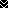 